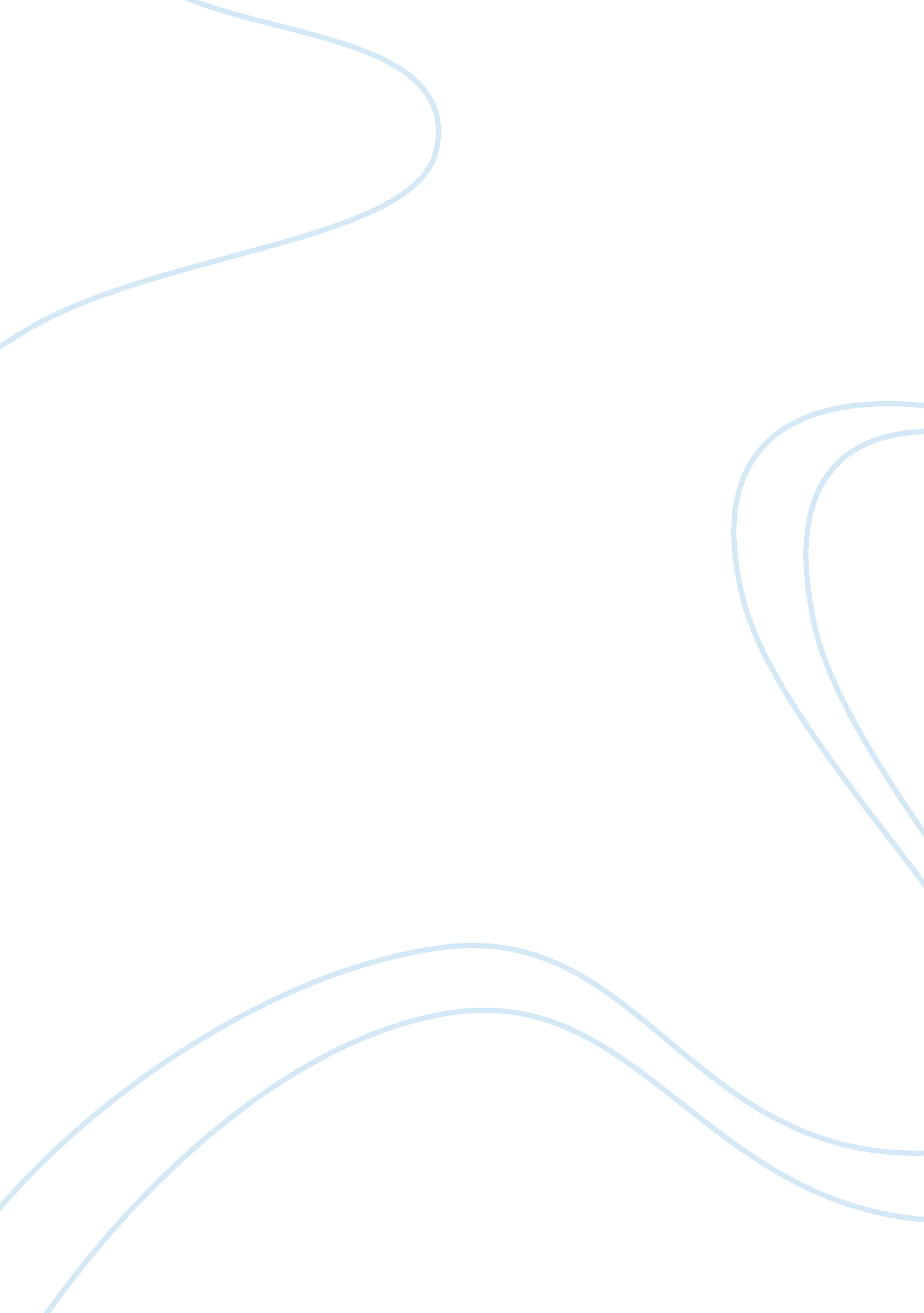 Recycle industry trend to green logistics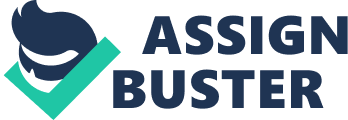 1. Introduction Nowadays. most people consider the sustainable conveyance riders and cargo. Logisticss is the operation of the centre of the modern transit system. intend a certain degree of organisation and command cargo merely modern engineering came into being. It has turn into one of the most of import developments in the conveyance sector. Within the scope of the green grade of concern for the environment has become a codification word. and is by and large considered to be positive. It is used to suggestions and environmental compatibility. and hence. such as logistics is considered good. When these two words together. it is recommended that the environmental protection. and efficient transit and distribution system. Green Logistics Supply concatenation direction patterns and schemes to cut down the environmental and energy ingestion of the goods distribution. It focuseson stuff handling. waste direction. packaging and conveyance. A company can concentrate on the merchandise packaging. and other alternate fuel vehicles. ongoing green logistics. However. a closer expression at the construct and its applications. there has been a big figure of contradictions and incompatibilities. which indicate that might hold been expected in the first topographic point. its applications may be more hard. Although there have been a batch of argument on green logistics genuinely conveying conveyance industry development is really narrow and specific involvements. Reduce transit costs. better use of assets. such as vehicles. terminuss and distribution centres. green logistics scheme is implemented. In premises and many other countries of human enterprise. the green became a motto in the transit industry in the late 20 1980s and early 1990s 2. Literature Reappraisal 3. 1 Definition of Green Logisticss Abukhader and Jonsson call “ green logistics” represents the convergence of several bases of research that began at different times over the past 40 old ages. There have five subjects: cut downing cargo. conveyance outwardnesss. metropolis logistics. contrary logistics. corporate environmental schemes towards logistics and green logistics research ( Abukhader and Jonsson. 2004 ) McKinnon defined green logistics identifies several ways for companies to cut down the environmental impact of conveyance and logistics activities. including average alterations and intermodal solutions ( McKinnon. 2010a ; Woodburn and Whiteing. 2010 ) . progresss in engineering solutions ( McKinnon. 2010b ) . tools for measuring the C footmark of activities ( Eglese and Black. 2010 ; Lieb and Lieb. 2010 ; McKinnon. 2010c ; Piecyk. 2010 ) . green conveyance direction ( Lieb and Lieb. 2010 ) . and green logistics system design ( Aronsson and Huge-Brodin. 2006 ; Kohn and Huge-Brodin. 2008 ; Harris et Al. . 2010 ) . Schmied differentiate four elements influence green logistics – company. clients. political relations. and society. Harmonizing to client demands delivered with clean vehicles or in such mode that the emanations are minimized. coercing providers to travel to green solutions. although usually they will non make. Customers can travel to superstores that are built in topographic points holding convenient route system and avoid that are built in such manner that making them may do excess emanations. Possibly the biggest affect from clients may be place bringing. as they are the direct users of this service. ( Schmied 2010 ) 3. 2Definition of Reverse Logistics Rearward logistics is defined as “ . . . the procedure of planning. implementing and commanding the efficient. cost-efficient flow of natural stuffs. in procedure stock list. finished goods and related information from the point of ingestion to the point of beginning for the intent of recapturing or making value or for proper disposal. ” ( Rogers and Tibben-Lembke. 1999 ) Rearward logistics and managing returns present a formidable challenge for companies. Many times internal issues impede the development of a good contrary logistics plan. Rogers and Tibben-Lembke ( 1999 ) surveyed houses about the sorts of issues that cause troubles and limit their success in the country. Rearward logistics including from the usage of the merchandise. when you no longer utilize. of recycled merchandises in the market. In other words. change by reversal logistics related to the planning. execution and control of high efficiency. low-priced flow of natural stuffs. in-process stock list. finished goods and related information from the consumer merchandises of value or proper disposal retrieval ( Rogers & A ; Tibben-Lembke. 1998 ) . Rearward distribution activities can impact the foundation and the endurance of the company’s concern growing. and how they respond to internal and external alterations and accommodations. in order to stay competitory in an progressively rigorous environmental ordinances ( Jayaraman. Patterson. & A ; Rolland. 2003 ) . Rearward logistics activities differ from traditional logistics 1s ( Carter & A ; Ellram. 1998 ; Tibben-Lembke & A ; Rogers. 2002 ) . Fleischmann et Al. ( 1997 ) indicated that contrary logistics is non needfully a symmetric image of forward distribution. Table 1 summarizes the difference between the contrary logistics and forward logistics adapted by Tibben-Lembke and Rogers ( 2002 ) . Many surveies have besides suggested that contrary logistics activities are more complex to pull off than frontward logistics activities ( Amini et al. . 2005 ; Rosen. 2001 ; Tibben-Lembke & A ; Rogers. 2002 ) . Owing to uncertain and inconsistent demand. flexible capacity demands for stora Ge. processing. and transit activities are necessary ( Amini et al. . 2005 ; Blumberg. 1999 ) . Therefore. many fabrication houses with limited resources and capablenesss outsource their contrary logistics operation demands to 3PLs ( Krumwiede & A ; Sheu. 2002 ) . 3. Case survey – Treeland Services Company Ltd 4. 3 Treeland Services Company background Treeland services company ltd is an environmental recycle company. they core concern specialized in environmental protection. waste organisation and recycling services. they vision is through recycling. recycling. and to minimise the sum of waste to accomplish the ideal of “ zero waste” . cut downing waste disposal at landfills. and accordingly the pollution on the Earth. Treeland services company ltd acquire the making of waste collector/recycler under the Environmental Protection Department of HKSAR and ISO 14001: 2004. For the other concern they provide the “ Data Degaussing Service: that mean will wipe out all informations in Magnetic storage e. g. Hard Disk. Tape etc… 4. 4 Working process of TreeLand Services Company Ltd The on the job process for TreeLand disposal services separate four stage ; 1 ) Collect and Transportation 2 ) Storage 3 ) Classify and Process 4 ) Distribution Table 2 Phase 1 – Collect and TransportationStart on a contact the client of assignment and set up the suited transit tools for aggregation. For following. the workers separate the different section disposal points such as informations media. proctor. keyboard & A ; mouse. chief wide etc. the workers was countering the stuff on the site. so they are transport to secured warehouse. Table 3 Phase 2 – StorageIn warehouse. the worker will compose down the disposal points exemplary figure. consecutive figure and log figure. the points storage at different section country. And so all magnetic media are erase informations by Demagnetizing. Degausser generate strong magnetic field for destructing magnetic storage and wipe out the magnetic country in random forms with no penchant to way. thereby rendering old informations irrecoverable. Table 4 Phase 3 – Classify and ProcessClassify the disposal points separate the two chief stream 1 ) useless disposal points 2 ) Useful disposal points: Useless disposal points: send to useless parts workshop level the points ; divide the plastic parts. metal parts and glass for recycle. The plastic parts will treat devastation become the little plastic pellets by the plastic disintegrator. The metal parts separate the different type of metal. For the utile recycle metal such as steel. aluminium. Fe etc. they will storage together waiting for resell to recycler. The non-recycle metal will fling by suited waste topographic point and glass is waiting to resell the recycler. Useful disposal points: send to mending workshop. procedure the look intoing the parts. if the checking consequence is fail. they will seeking to mending the parts. when the portion is besides fail so base on balls to useless parts workshop for recycle. The base on balls checking parts process the testing process and do certain the parts are good status for reuse. Phase 4 – DistributionFinally. they recycle stuff will sell to recycler. useless stuff discard to be within the jurisprudence. the 2nd manus parts after the checking and testing will be reselling to market. 3. 3 Green Logisticss in Treeland company Services Company Ltd Treeland company use the green logistics on the old ages. Planning has some action. Including ( 1 ) Optimizing the transportation agreement ( 2 ) Reducing the environmental impact of warehousing 3. 3. 1 Optimizing the transportation agreement Decrease in costs comes partially from a lessening in unneeded distance travelled by taking usage of better paths. which in itself can take to a lessening in fuel utilizing and therefore a lessening in nursery gas emanations. 3. 3. 2 Reducing the environmental impact of warehousing Treeland executed two method to cut downing the cost of warehousing. Pull off the warehouse temperature:* Merely Opening the warehouse door on the vehicle activity. * Change the barriers such as fast-acting doors in countries frequented by forklift trucks. fictile strip barriers and snug door locks * Separate consumption or despatch countries from other countries of activity * Adopt the thermoregulators in all warehouses zone and time-controll. Pull off the warehouse lighting* Assess illuming expeditiously evaluate functional public presentation. cost. energy usage and attendant emanations * Using Light Emitting Diodes replace the non-efficiently lighting * Relocate the light place optimising the light map 3. 3 Electronic waste with Hazardous stuffs Although non widely known. electronic waste does incorporate a batch of toxic substances such as circuit board have lead and Cd ; In show unit cathode beam tubing contain the Cd and lead oxide ; Mercury in the Flat screen show ; Cd in computing machine batteries ; Capacitor and the convertor of the PVC Since the electronic waste including harmful stuff. grip and recycling electronic waste involve rigorous legal ordinances and environmental demand. When electronic waste to be landfilled or incinerated will hold a really serious job of pollution. the landfill will do toxicants leak into the groundwater. of incineration will bring forth including dioxin and other toxic gases. However. the handling of the computing machine recycling involves the wellness and environmental jobs. particularly when the recycling industry net income. without taking steps to protect the environment and workers’ wellness. Lead – the harmful effects of lead has long been recognized every bit early as the 1970s. some states banned from gasolene. Lead can do harm to the encephalon and cardinal nervous system. blood system. kidneys and generative system. And would hold a negative impact on the child’s encephalon development. lead can roll up in the environment. which animate beings and workss. bugs have a strong and durable impact. Computer leaded parts: the glass screen of the computing machine proctor ( 1. 4 to 3. 5 kg / each proctor ) . circuit board or other welded constituents. Cadmium – Cd compounds is besides really harmful to human. and will roll up in the human organic structure. peculiarly in the kidney. Cadmium contained in the undermentioned component. SMD resistance. an infrared generator. a semiconducting material. etc. . Cd besides fictile hardening agent. besides contain it in the old cathode beam tubing. Mercury – quicksilver will do a batch of harm to the variety meats. including the encephalon. kidney. ovarian. serious foetal development is the female parent handed over rather sensitive to mercury. We know that when inorganic quicksilver spilled into the H2O. will be transformed into methylmercury sink to the underside. Methylmercury easy accumulate in the organic structure. every bit good as enrichment through the nutrient concatenation. particularly fish. It is estimated that 22 % of the one-year planetary ingestion of quicksilver is used in electrical and electronic merchandises ; it is used in thermometers. detectors. block convertor ( such as circuit board and mensurating devices ) . medical equipment. visible radiations. nomadic phones and batteries. Mercury. used in level screen proctors screen bit by bit replaces the old cathode beam tubing show. Hexavalent Cr – hexavalent Cr still used Steel Sheet and Kennedy and landscaping intervention. It is really easy to traverse the cell membrane is so absorbed. so the toxic effects of contaminated cells. Hexavalent Cr besides harm DNA. is a extremely toxic substance in the environment. Contain PVC plastic – an norm of 13. 8 lbs of plastic each computing machine. The big sum of plastic used in electronic merchandises ( 26 % ) contain PVC. PVC is chiefly used to wrap lines and computing machine shells. despite many computing machines mold has begun to utilize non-toxic ABS plastic. PVC is widely used chiefly because of its fire blocking features. with a batch of other chlorine-containing compound. when the burning of the PVC at a certain temperature will bring forth dioxins. Brominated fire retardant stuff ( BFRs ) – BFRs are used in the fictile lodging of the electronic merchandises. every bit good as the circuit board to forestall fume. some types of BFRs by the European Parliament as from 2003 to 2006 to call off Barium – Barium is a soft. silvery-white metal. is used on the computing machine proctor cathode beam tubing screen. in order to protect the user from radiation. surveies have shown that even short-run exposure to barium can take to encephalon puffiness. musculus failing. and damage the bosom. liver. and spleen. But there is no information on long-run exposure to Barium. Animal surveies have shown that feeding barium period of clip. high blood force per unit area. bosom alteration. Beryllium – Beryllium is a steel grey metal. rather light. difficult. but besides a good music director of electricity and heat. but is non magnetic. these characteristics make Be is really suited for assorted industrial applications. including electronic merchandises such as computing machine. Beryllium is widely used in the computing machine. motherboard and keyboard negatives. Be Cu metal used to beef up the connexion elastic while keeping conduction. Beryllium has late been considered carcinogens cause lung malignant neoplastic disease. The chief concern is that the the Be wear grey. fog. Long-run exposure to beryllium workers. even if it is a little dosage. will easy take to beryllium long-run disease. a lung disease. Contact with Be can take to a skin disease. characterized by minor scratchs and swollen. and surveies have shown that even if longer exposure to Be. even after many old ages will go on to beryllium long-run disease. Ink – the computer’s external equipment such as pressmans included in the black or colour ink. The chief constituent of the black ink is carbon black. Breathing is a major path of exposure to the strong contact causes annoyance to the respiratory system. The International Agency for Research on Cancer C black as a class 2B carcinogen. the individual may be carcinogenic. Color ink. non what the research study shows that these colour inks contain heavy metals ( blue. xanthous and ruddy ) . Phosphides. and other additives – phosphide is an inorganic compound. which is applied to the coating of the interior surface of the glass of a cathode beam ( CRTs ) . Phosphorescent consequence we can see the show image. CRTs in P harmful and unknown. but the U. S. Navy in their counsel Regulation is to state: “ Do non touch the CRTs of P coating: it is extremely toxic. If you broke CRTs. carefully clean out the glass dust. If you encounter a phosphide. rapidly found a doctor. “ the P coating besides contain heavy metals. such as Zn. V as additives. These metals and their compounds are besides toxic. These are workers dismantled by manus CRTs will be harmful. 3 Prospect of green logistics Green logistics is the end to cut down environmental pollution. cut down resource ingestion. the usage of advanced logistics engineering planning and execution of the transit. storage. handling. distribution processing. and distribution. packaging and logistics activities. Green Logistics emphasizes planetary and long-run involvements. and emphasized that the full scope of environmental concerns. reflects the company’s green image. is an wholly new signifier logistics. Green Logistics is a multi-layered construct both green logistics activities including societal direction of green logistics activities. modulate and command. Range of logistics activities from the environmental point of position. both including the green logistics operations of each person ( such as green transit. green packaging. green distribution processing. etc. ) . and besides including the logistics of the waste recycling and reuse resources. logistics operations and direction throughout the green. 4 Decision Green logistics to accommodate to the tendency of societal development in the universe. the demands of the planetary economic integrating. with the development of planetary economic integrating. the traditional duty and non-tariff barriers are easy fading. ISO 14000 many endeavors to come in the planetary market are base on balls. Improve waste recycling system. beef up the green. From a green position. the consequence of mass production and ingestion will necessarily take to the coevals of big sums of waste. To speed up the processing of waste. but in general. the outgrowth of a big figure of waste remains a serious negative impact on society. and present a serious menace to the environment. Therefore. the logistics activities in the twenty-first century must be to beef up the waste recycling. better waste recycling system. Waste Logistics is a subdivision of logistics activities and logistics direction. goods lose their value in economic activity. harmonizing to the existent demands of the aggregation. categorization. processing. packaging. managing. storage. and distribution to the specialised intervention installation points formed entities flow procedure. Therefore. we should set up and hone a complete scope of production. distribution. ingestion. waste recycling system. To accomplish this end. direction from the government’s position. it should beef up the direction and supervising of waste recycling ; from the operational point of position. companies can non merely see the efficiency of logistics. and from the full supply concatenation of production. supply and vision to form the logistics. logistics genuinely “ green” . MentionAbukhader. Sand Jonsson. G. ( 2004 ) . Logisticss and the environment: is it an established topic? International Journal of Logistic: Research and applications. 7 ( 2 ) . pp 137-49 Amini. M. M. . Retzlaff-Roberts. D. . & A ; Bienstock. C. C. ( 2005 ) . Planing a contrary logistics operation for short rhythm clip fix services. International Journal of Production Economic. 96 ( 3 ) . 367? 380. Aronsson. H. . Huge Brodin. M. . ( 2006 ) . Environmental impact of altering logistics constructions. The International Journal of Logistics Management. 17 ( 3 ) : 394-415. Blumberg. D. F. ( 1999 ) . Strategic scrutiny of contrary logistics & A ; fix service demands. demands. market-size and chances. Journal of Business Logistics. 20 ( 2 ) . 141? 159. Carter. C. R. . & A ; Ellram. L. M. ( 1998 ) . Rearward logistics: A reappraisal of the literature and model for future probe. Journal of Business Logistics. 19 ( 1 ) . 85? 102. Eglese. R. Black. D. . ( 2010 ) . Optimizing the routing of vehicles. in McKinnon et Al. ( eds. ) ( 2010 ) Green Logisticss: Bettering the environmental sustainability of logistics. Kogan Page: 215-228. Easterby-Smith. M. P. V. . Thorpe. R. . Jackson. P. . 2008. Management Research: Theory and Research. Sage. London. Fleischmann. M. . Bloemhof-Ruwaard. J. . Dekker. R. . Van der Laan. E. . new wave Nunen. J. A. E. E. . & A ; van Wassenhove. L. N. ( 1997 ) . Quantitative theoretical accounts for rearward logistics: A reappraisal. European Journal of Operational Research. 103 ( 1 ) . 1? 17. Harris. I. . Sanchez Rodrigues. V. . Naim. M. . Mumford. C. . ( 2010 ) . Restructuring of logistics systems and supply ironss. in McKinnon et Al. ( explosive detection systems ) ( 2010 ) Green Logisticss: Bettering the environmental sustainability oflogistics. Kogan Page: 101-123. Jayaraman. V. . Patterson. R. A. . & A ; Rolland. E. ( 2003 ) . The design of rearward distribution webs: Models and solution processs. European Journal of Operational Research. 150 ( 1 ) . 128? 149. Kohn. C. Huge-Brodin. M. . ( 2008 ) . Centralised distribution systems and the environment: how increased conveyance work can diminish the environmental impact of logistics. International Journal of Logistics: Research and Applications. 11 ( 3 ) : 229-245. Krumwiede. D. W. . & A ; Sheu. C. ( 2002 ) . A theoretical account for contrary logistics entry by third-party suppliers. The International Journal of Management Science. 30 ( 5 ) . 325? 333. Lieb. K. Lieb. . R. . ( 2010 ) . Environmental sustainability in the third-party logistics ( 3PL ) industry. International Journal of Physical Distribution and Logistics Management. 40 ( 7 ) : 524-533. McKinnon. A. . ( 2010a ) . Environmental sustainability: a new precedence for logistics directors. in McKinnon et Al. ( explosive detection systems ) ( 2010 ) Green Logisticss: Bettering the environmental sustainability of logistics. Kogan Page: 3-30. McKinnon. A. . ( 2010b ) . Increasing fuel efficiency in the route cargo sector. in McKinnon et Al. ( explosive detection systems ) ( 2010 ) Green Logisticss: Bettering the environmental sustainability of logistics. Kogan Page 229-241. McKinnon. A. . ( 2010c ) . Product-level C auditing of supply ironss. Environmental imperative or uneconomical distraction? . International Journal of Physical Distribution and Logistics Management. 40 ( 1/2 ) : 42-60. Piecyk. M. . ( 2010 ) . Carbon scrutinizing of companies. supply ironss and merchandises. in McKinnon et Al. ( explosive detection systems ) ( 2010 ) Green Logisticss: Bettering the environmental sustainability of logistics. Kogan Page: 49-67. Rogers. D. S. . & A ; Tibben-Lembke. R. S. ( 1998 ) . Traveling backwards: Change by reversal logistics tendencies and patterns. The University of Nevada. Reno. Center for Logistics Management. Reverse Logistics Executive Council. Pittsburgh. PA. Rogers. D. S. . & A ; Tibben-Lembke. R. . ( 1999 ) . Traveling Backwards: Change by reversal Logistics Trends and Practices. RLEC Press. Pittsburgh. PA. Rosen. C. ( 2001. ( January 8 ) ) . Ready for returns? Information Week. 819. 22? 24. Schmied. M. ( 2010 ) : Green Logisticss: Aktuelle Entwicklungen zur Standardisierung der CO2-Berechnung. presentation. Hanover 2010. Tibben-Lembke. R. S. . & A ; Rogers. D. S. ( 2002 ) . Differences between frontward and change by reversal logistics in a retail environment. Supply Chain Management: An International Journal. 7 ( 5 ) . 271? 282. Woodburn. A. Whiteing. A. . ( 2010 ) . Transfering cargo to ’greener’ conveyance manners. in McKinnon et Al. ( explosive detection systems ) ( 2010 ) Green Logisticss: Bettering the environmental sustainability of logistics. Kogan Page: 124-139. 